АДМИНИСТРАЦИЯ  ВЕСЬЕГОНСКОГО  РАЙОНАТВЕРСКОЙ  ОБЛАСТИР А С П О Р Я Ж Е Н И Ег. Весьегонск27.11.2017                                                                                                                           № 126-р 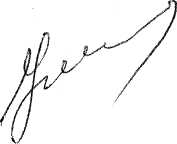 В соответствии с Положением о ведомственном контроле за соблюдением трудового законодательства и иных нормативных правовых актов, содержащих нормы трудового права в муниципальном образовании Тверской области «Весьегонский район», утвержденным постановлением администрации Весьегонского района от 24.01.2013 № 34, Планом проведения проверок в целях осуществления ведомственного контроля за соблюдением трудового законодательства и иных нормативных правовых актов, содержащих нормы трудового права, в муниципальном образовании Тверской области «Весьегонский район» на 2017 год», утвержденным постановлением администрации Весьегонского района от 17.11.2017 № 542: Провести в МОУ ДОД «Районный дом школьника»в период с 28 ноября по 25 декабря 2017 года плановую проверку в целях осуществления ведомственного контроля за соблюдением трудового законодательства и иных нормативных правовых актов, содержащих нормы трудового права (далее – проверка).   2. Уполномочить на осуществление проверки Максимову Ларису Анатольевну, заведующего отделом образования администрации Весьегонского района.3. Определить цель проведения проверки: контроль за соблюдением работодателем и работниками МОУ ДОД «Районный дом школьника» требований трудового законодательства (в том числе в сфере охраны труда), а также нормативных правовых актов органов местного самоуправления Весьегонского района по соблюдению трудового законодательства.4. Определить предмет проведения проверки: трудовой договор.5. Заведующему отделом по организационным и общим вопросам Савиной О.А. уведомить директора МОУ ДОД «Районный дом школьника» о проведении проверки не менее чем за 3 рабочих дня до начала ее проведения посредством направления извещения о начале проведения проверки заказным почтовым отправлением с уведомлением о вручении или иным доступным способом.6.  Настоящее распоряжение вступает в силу со дня его принятия.7. Контроль за выполнением настоящего распоряжения возложить на заместителя главы администрации Весьегонского района Живописцеву Е.А.Глава администрации района                                              И.И. УгнивенкоО проведении плановой проверки в МОУ ДОД «Районный дом школьника» в целях осуществления ведомственного контроля за соблюдением трудового законодательства и иных нормативных правовых актов, содержащих нормы трудового права       